ik kan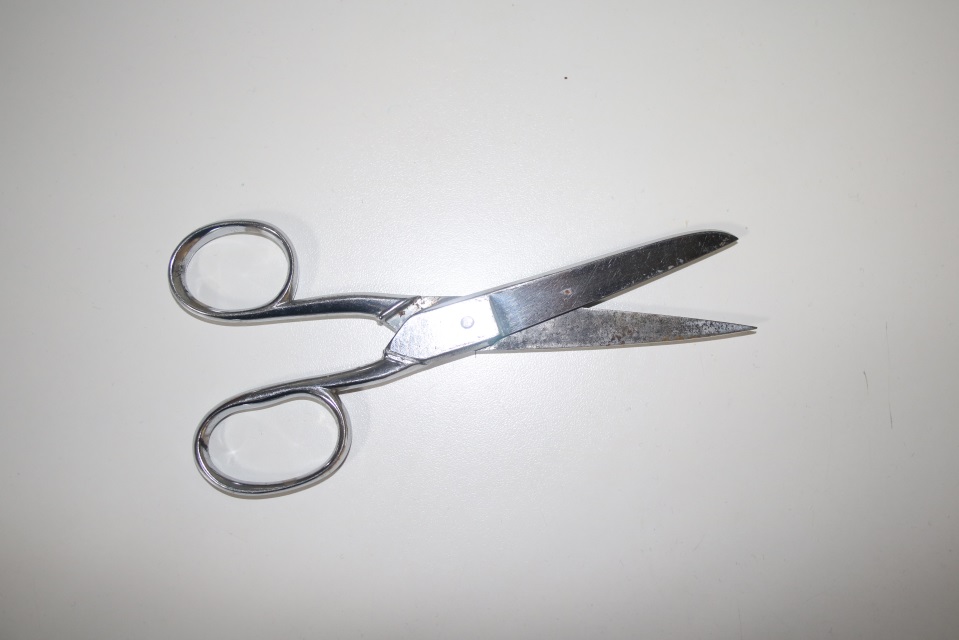 PUB AN 031       met hulp       zelfstandiggereedschap gebruiken